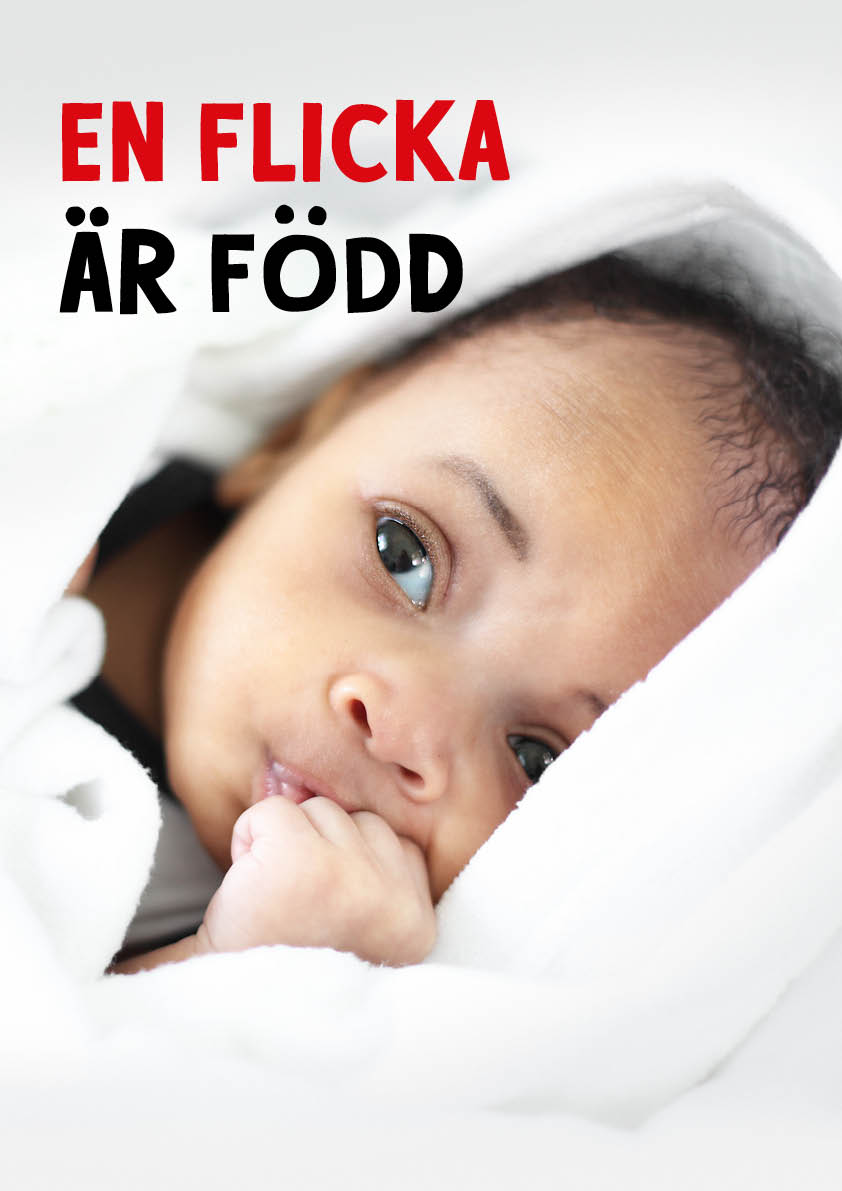 Inspirationsmaterialför andakter och gudstjänsterJulkampanjen 2018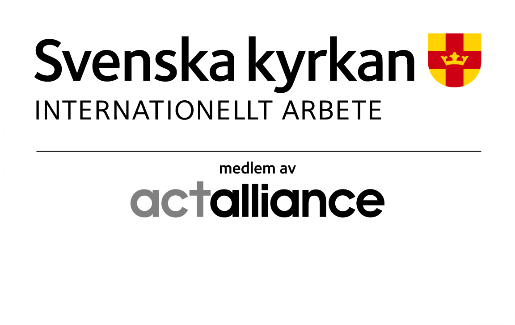 InledningEn flicka är föddDet är advent och vi tänder ljusen med löftet om att vi inte är ensamma som människor, att det finns en Gud som älskar oss och vill dela våra mänskliga livsvillkor.  En Gud som kommer till oss som ett människobarn, oskyddat, värnlöst i ett utkylt stall i Betlehem. Det är ett mysterium som århundrade efter århundrade samlat människor till gudstjänst i adventstid och inspirerat till musik och psalmer som berör oss starkt. Vi lever i traditionen och för den vidare. Traditioner är viktiga för oss. I advent blir det extra synligt då vi är fler som går i kyrkan och kan samlas kring adventstidens bibelberättelser och vackra psalmer. Men traditioner kan också stelna och låsas fast i beteenden, tolkningar och synsätt som inte befriar utan hindrar och skadar människors liv. […]Kvinnors och flickors rätt till sina liv och sina kroppar borde inte vara kontroversiellt, men är det på många håll. […] Men allt är inte nattsvart. Tvärtom, det sker framsteg på många håll när både kvinnor och män involveras i arbetet för att bryta skadliga traditioner, vare sig det handlar om att kvinnlig könsstympning eller traditionella, patriarkala synsätt på kvinnors och flickors plats i hem och samhälle.  Det är advent och det oskyddade barnet i krubban bär på löftet om en annan kärleksordning i världen, där nyfödda flickor möts med samma oförställda glädje som nyfödda pojkar.  Genom Svenska kyrkans internationella arbete får vi bidra till den visionen.  Ditt engagemang och stöd är viktigt!Erik LysénInternationell chefTeologen Karl Barth har sagt att en predikan bör skrivas med Bibeln i ena handen och en dagstidning i den andra. I julkampanjens tidning skildras människors liv och en del av det arbete som sker inom Svenska kyrkans internationella arbete i till exempel Tanzania och Centralamerika och rätten till trygghet & försörjning, hälsa & sjukvård, utbildning, mat & rent vatten samt rätten till sin kropp. Genom att förena handling och bön samt berättelser från idag med Bibelns berättelser vittnar vi om evangeliet i ord och handling. I tacksam medvetenhet om allt som redan finns har detta material skapats för att fortsätta synliggöra hur kyrkoårets texter kan länkas samman med julkampanjen i andakter och gudstjänstfirande. Tanken har varit att erbjuda exempel med helhetsförslag såväl som möjlighet att skapa egna variationer. Materialet ska därför ses som förslag där urval, anpassning och användning görs av dig eller tillsammans med andra. Varmt tack till Erik Apelgårdh, Lena Blom, Christina Byström och Henrik Frykberg, Per Harling, Jonas Jonson, Annastina Jönsson, Margareta Melin, Eva-Maria Munck, Milvi Olander, Inger Lise Olsen, Hedda Waldenström, Arcus förlag, samt alla andra som generöst gett tillåtelse att använda sång, böner, dikter, med mera! Vid frågor, synpunkter eller för att skicka gudstjänst/mässa/andakt som inspirerats av julkampanjen är du varmt välkommen att kontakta Jennie Nordin, e-post: jennie.nordin@svenskakyrkan.se1. Gudstjänst- och andaktsförslag Gudstjänstförslag 1:a advent, Annandag jul, söndagen efter jul och Trettondag jul tas rikskollekt upp till Svenska kyrkans internationella arbete. Vid dessa gudstjänstdatum finns förslag på kollektvädjan som kopplar någon av söndagens texter med exempel från verksamheten. För dig som vill ha mera detaljerade förslag till upplägg av mässor/gudstjänster finns nedanstående alternativ. En praktisk princip har varit att erbjuda detaljerad version där du hellre tar bort eller byter ut delar än att du ska behöva lägga till. För att digitalt skapa helt ny agenda eller byta ut delar se webbverktyget: https://kyrkohandboken.svenskakyrkan.se eller ändra i intern- eller församlingsagendorna som finns som separata filer för utskrift och kopiering på USB minnet som skickats till er i församlingen alternativt ladda ner filerna från https://internwww.svenskakyrkan.se/julkampanjen Det finns också gudstjänstförslag och böner från t.ex. Globala veckan med fokus på vatten eller hållbar utveckling m.m. som använts i andra sammanhang. Av upphovsrättsliga skäl finns dem som separata filer.AndaktsförslagAndakt barnets rättigheter- våra skyldigheterPsalm 744Bibeltext: Evangeliet om Jesus och barnen (Mark 10:13-16)Läs någon/några av artiklarna ur FNs barnkonvention - t.ex.1,2, 6, 13, 26, 31, 34, 38, 39 Dikt: Barns rättigheter- våra skyldigheter av Eva Persson (se 5.4 Dikter och texter)Reflektion: Text skriven av Erik Lysén (se del 7. Reflektioner) Kollekt: (se del 6 Kollektvädjan)Bön: Bön med afrikanskt ursprung (se 3.22 Böner)Herrens bönVälsignelsen Psalm 744Andakt Tänd ett ljus för livetSång: Tänd ett ljus för livet av Per Harling (se del 2 Psalmförslag och sång) Bibeltext: Joh 1:5Reflektion inkl. Och ljuset lyser i mörkret (se 7. Reflektioner)Bön med ljuständning: Gud vi tänder ett ljus (se 3.38 Böner)Kollekt (se del 6. Kollektvädjan)Herrens bön VälsignelsenSång: Tänd ett ljus för livet av Per Harling 2. Sång och psalmförslagPer Harling har gett tillstånd att använda dessa sånger med notbild som ett bidrag till julkampanjen.. Den första versionen anknyter till adventstiden och den andra versionen har ett mera allmänt slut.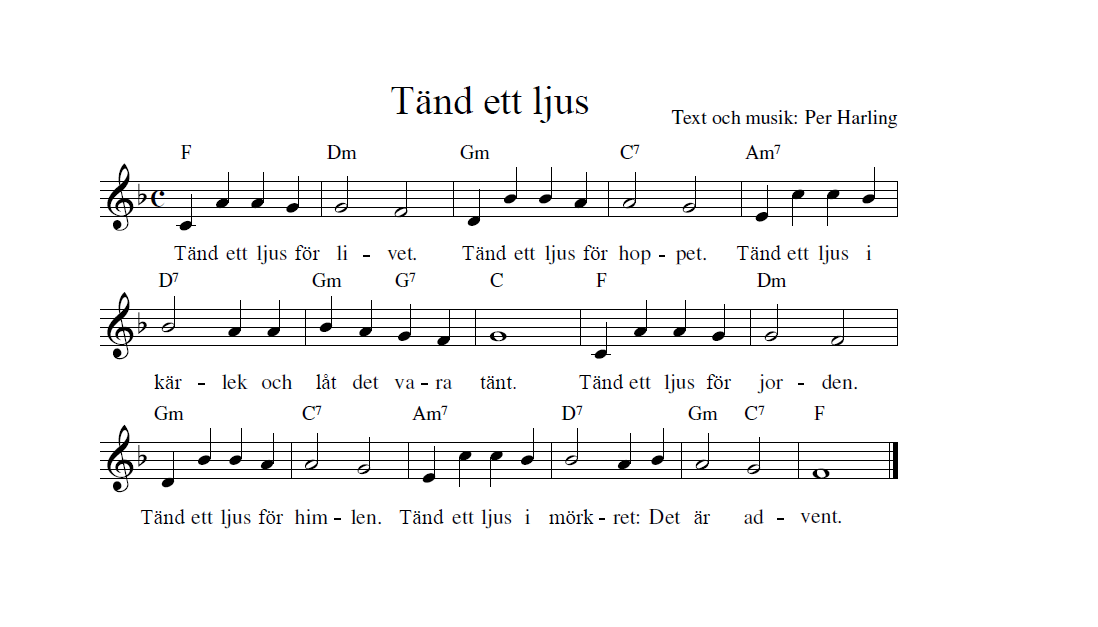 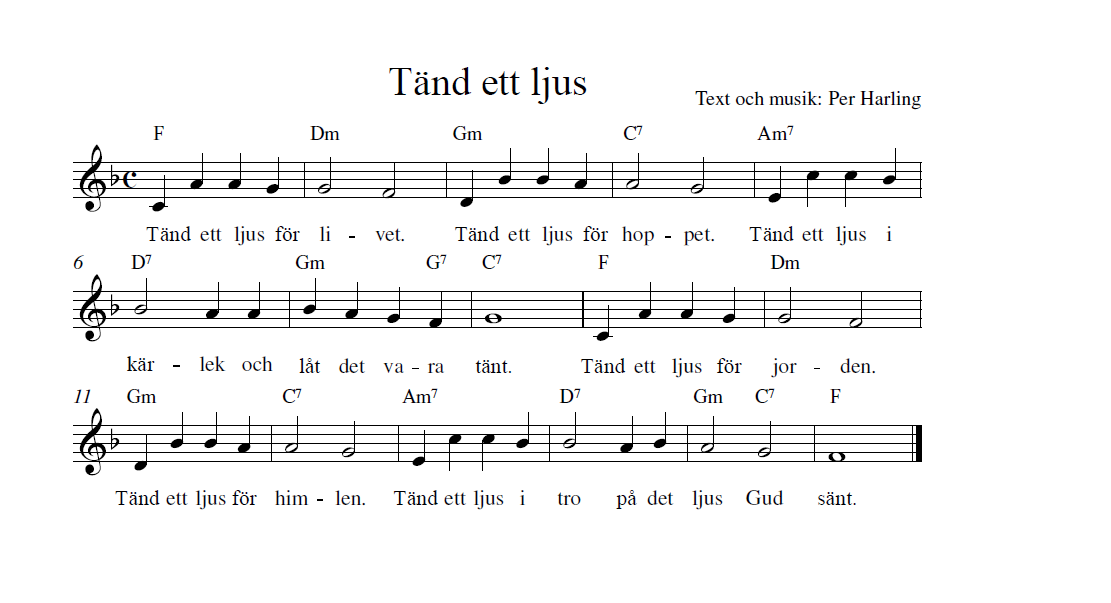 Psalmförslag39 Jesus från Nasaret går här fram71 Som spridda sädeskornen96 Öppna mig för din kärlek97 Jag behövde en nästa103 Bereden väg för Herran104 Gläd dig du Kristi brud109 Det susar genom livets strid113 Det är en ros utsprungen122 Dagen är kommen134 Gläns över sjö och strand205Vila i din väntan288 Gud från ditt hus295 Glädjens Herre399 Vi bär så många med oss435 Å, vilka gåvor591 Det kan vi göra för rätt och för fred602 Så länge solen värmer jorden608 Vi sätter oss i ringen609 Advent är mörker och kyla646 Grip du mig helige Ande654 Låt rätten flyta fram717 Innan gryningen718 Hennes starka vingar bär733 Guds kärlek färdas här736 Ett litet barn av Davids hus744 Barn och stjärnor745 Dansa med änglarna763 Du vänder ditt ansikte till mig766 Jag tror på en Gud769 Gud i dina händer788 För livets skull792 Låt mig höra din röst3. Böner 	Bönerna är numrerad i ordningsföljd samt ev. nummer i ”En liten bönbok”.  3.1. Tänd ett ljus för livet Tänd ett ljus för livet. Tänd ett ljus för hoppet. Tänd ett ljus i kärlek och låt det vara tänt. Tänd ett ljus för jorden. Tänd ett ljus för himlen. Tänd ett ljus i mörkret, det är advent/Tänd ett ljus i tro på det ljus Gud sänt.	Per Harling3.2. Nr 79 Jubel fyller ossJesus, tack för hosiannasångtack för trumpetstötarrakt genom håglöshet och hunger.Du kommer till oss, jublet fyller oss.Så rustar du ossmot snålblåst och krav.Så vi ser framåtmot nya möjligheter,ett nytt kyrkoår,ett nådens år			Berith Lund (född 1923), Ur En liten bönbok3.3. Nr 80 Adventsljus
Adventsljusen tänder vi ett efter ett: 
En brinnande bön för sanning och rätt.

Det första ska lysa i mig, djupt härinne 
bevara mitt hjärta och värma mitt sinne.

Det andra ska lysa för alla jag känner
 att alla får plats och kan leva som vänner.

Det tredje ska lysa för alla som lider 
som kämpar och drömmer om lyckliga tider.

Det fjärde ska lysa för marken och skogen 
för luft och för hav och vår framtid på jorden.

Adventsljusen tänder vi ett efter ett: 
En brinnande bön för sanning och rätt. 	Margareta Melin (född 1935), Ur En liten bönbok3.4. Nr 87 Moder Teresas fredsbönLed mig från död till liv, från falskhet till sanning. Led mig från förtvivlan till hopp, från fruktan till förtröstan. Led mig från hat till kärlek, från krig till fred.Låt freden fylla våra hjärtan, vår värld, vårt universum. 	Satish Kumar (född 1936) Ur En liten bönbok3.5. Nr 88 Trettondag jul- en världsvid kyrkaHerre, vi bekänner vår tro på en världsvid kyrka utan gränser mellan människa och människa, rik och fattig, folk och folk.Vi ber dig:Gör oss öppna att ta emot vad andra vill ge och villiga att ge åt andra av vår tro och vårt hopp, våra tillgångar och vår tid, så att din vilja sker. 	Jonas Jonson (född 1939) Ur En liten bönbok3.6. Gud, det är mörkt på jorden, ännu står folk mot folk grannar dödar grannar vän blir bitter fiende hämndens verop ljuder genom världen Jesus, gråten stockar sig i halsen över världens orättvisa låt guldet bli till vänskap låt rökelsen bli till böner låt myrran bli till mat och vatten Helige Ande låt oss inte bara drömma om fred och enhet om kuvade folkslags resning gör oss obekväma och orubbliga ge oss glädjens urkraft till vårt sista andetag.	Ur bönbok för mission3.7. Bön av Kyrkornas Världsråd Detta är platsen och detta är tiden, Här och nu vill Gud bryta in i våra liv.För att förändra våra sinnen, förändra våra liv, förändra våra vägar.För att hjälpa oss att se världenoch livets fullhet i ett nytt ljus.För att fylla oss med hopp, glädje och tillförsiktinför en okänd framtid.Detta är platsen, liksom alla platser.Detta är tiden liksom alla tider.Låt oss komma nära Gud här och nu.3.8 Nr 194 Ett barns födelseEtt par ögon såg mig. In mot djupet, rakt till evigheten bar de mig.Aldrig förut har jag sett fullkomligheten.Din lilla varma kropp mot min.Ditt hjärta, dina lungor, dina händer, din mun och dina rundade kinder. Så fullkomligt, så fyllt av helighet. I det rummet föddes du, Gud. I det rummet föddes du, mitt barn. 	Ulrika Fritzon (född 1968) Ur En liten bönbok3.9 Nr 196 Ett barn har döttJag har förlorat allt.I mig är bara tomrum och tårar. Mitt barn finns inte mer.Finns inte.Jag uthärdar inte orden, Gud.Mitt barn måste finnas.Finnas hos dig,Innesluten, omsluten, trygg. 		Lars Björklund (född 1952) Ur En liten bönbok3.10 Nr 165 Som en nyföddGud, jag har inga ord för min bön, men som ett nyfött barn vilar på sin mors bröst, så vilar jag i dig. 		Caroline Krook (född 1944) Ur En liten bönbok3.11 Nr 48 AftonbönIngen stund är såsom denna, kvällens sista, tysta timma. Inga sorger längre bränna, inga stämmer mera stimma. Tag då nu i dina händer denna dagen som förflutit. Visst jag vet; i gott du vänder vad jag hållit eller brutit. Ont jag tänker, ont jag handlar, men du läker allt och renar. Mina dagar du förvandlar så från grus till ädla stenar. Du får lyfta, du får bära, jag kan bara allting lämna. Tag mig, led mig, var mig nära! Ske mig vad du sen må ämna! 	Karin Boye (1900-1941) Ur En liten bönbok3.12 Nr 39 Medlidandets gåvaGud, öppna mina ögonSå att jag ser människors allra djupaste nöd; rör vid mina händer, så att jag kan ge mat åt de hungriga; rör vid mitt hjärta, så att det kan värma de förtvivlade; ge mig ett öppet sinnelag, så att jag kan välkomna främlingar; lär mig att dela mina ägodelar, så att jag kan klä de nakna; ge mig ömhetens och medlidandets gåva, så att jag kan känna omsorg om den sjuke. Hjälp oss förstå, att när vi delar vår oro och kärlek, vår fattigdom och vårt överflöd, tar vi del i din gudomliga närvaro ibland oss. 	Från Zimbabwe Ur En liten bönbok3.13 Nr 47 Tankarna tystnarMin Gud, var hos mig i mörkret och omslut mig med nåd. Du är min viloplats min fasta punkt mitt hem i världen. Hos dig blir jag åter barn och bärs genom tiden. Tankarna tystnar hos dig och hjärtat finner sin ro. 		Margareta Melin (född 1935) Ur En liten bönbok3.14 Nr 241 Att lita på ditt löfteBara detta återstår för mig: 
Att lita på ditt löfte tills dagen gryr och morgonstjärnan går upp.Du har uppfyllt natten med din närvaro, gjort min ångest till din ångest, min ensamhet till din ensamhet, mitt rop till ditt rop. Jag tror det, inte därför att det känns så, utan för att du har sagt det. 		Olov Hartman (1906-1982) Ur En liten bönbok3.15 Nr 72 Du ger mening åt alltMer än alla ord, större än alla bilder är du, o Gud. Ändå är du mig närmare än mina egna tankar. Allt finns till i dig- min bön och mitt arbete, nuet och framtiden. Du som skapar, försonar och ger mening åt allt, av din hand får jag liv, hos dig är jag hemma, nu och för evigt. 	Karl-Johan Tyrberg (född 1936) Ur En liten bönbok3.16 Nr 135 Också för mig”För dig utgiven.” Jag stavar på de orden.Det är svårt att utan förbehåll erkännaAtt det är dessa ord jag behöver mest av allt.Men så är det: Min skuld- jag kan inte förklara bort den.Min tomhet- jag kan inte själv fylla den.Mitt tvivel- jag kan inte själv skingra det.”För dig utgiven”- också för mig!Om och om igen vill jag komma Med mina tomma händer.Du, Herre, ger och tröttnar inte.Det är nåd. 			Karl-Johan Tyrberg (född 1936) Ur En liten bönbok3.17 Nr 239 Min kropp är tröttJag är din, bara dinOch ingen annansMin kropp är trött och märkt av smärta som ett lerkärlSprickan är alltid närvarande liksom du, min Gud 		Elisabet Essén (1953-2003) Ur En liten bönbok3.18 Nr 11 Missionsdagen- försoningens teckenGud, Du skapar hela världen och ger liv åt varje varelse. Du kallar din kyrka att vara försoningens tecken på jorden. Du sänder oss i din tjänst för mänskligheten. Låt din Andes vind röra vid mig. Öppna mina ögon att se och mina öron att höra när du kallar mig. Låt mitt hjärta vara villigt att förstå vad du vill med mitt liv. Sänd mig i arbetet för ditt rikes växt. Ge mig kärlek att kämpa mot orättvisa och förnedring. Ge mig hopp att arbeta för fred och upprättelse. Ge mig tro på Jesus Kristus så att jag kan leva som en hel människa. 		Hilda Lind (född 1934) Ur En liten bönbok3.19 Nr 66 Hör min röstSkapare av natur och mänsklighet, av sanning och skönhet, hör min röst, ty det är rösten hos alla dem som fallit offer för alla krig, och allt våld mellan människor och nationer. Hör min röst, ty det är rösten av alla barn som lider     och som i framtiden kommer att lida, när människor förlitar sig på vapen och krig. Hör min röst, när jag ber dig ingjuta i alla människors hjärtan fredens vishet, rättvisans kraft och gemenskapens glädje. Hör min röst, ty jag talar tillsammans med alla de människor     i alla länder och alla tider som inte önskar krig och som är beredda att gå fredens väg. Hör min röst, och ge insikt och styrka så att vi kan möta hat med kärlek, orättvisa med orättvisa, nöd med offervillighet, krig med fred. O Gud, hör min röst och ge världen din eviga frid. Johannes Paulus II (1920-2005) bearb. Ur En liten bönbok3.20 Gud, du blev vår kropp och levde vårt liv.Därför är varje människas liv ett heligt liv, ett älskat liv.Sårbar och utsatt föddes du.Kraftfull och vred sa du nej till det onda och förkrympande.Du lyssnade och talade.Du arbetade och älskade. Du var glad och förtvivlade.Så är du Gud inför våra ögon,brinnande närvaro och liv.Samtidigt är du alltid mer,Alltid bortom, aldrig gripbar.En helighet och hemlighet vi bara anar.Uppståndelse i det brutna.Hopp i det trasiga.Amen.			Ur Mässa mitt i vimlet, Svenska Kyrkans Unga3.21 Nr 50 Bli kvar hos ossBli kvar hos oss, Herre, ty det lider mot aftonen och dagen nalkas redan sitt slut. Bli kvar hos oss och hela din kyrka. Bli kvar hos oss vid dagens afton, vid livets afton, vid världens afton. Bli kvar hos oss med din nåd och godhet, med ditt heliga ord och dina sakrament, med din tröst och välsignelse. Bli kvar hos oss när vi drabbas av sorgens och ångestens natt, av tvivlens och anfäktelsernas natt, av den bittra dödens natt. Bli kvar hos oss och alla dina barn i tid och evighet. 		Tysk bön Ur En liten bönbok3.22 Bön med afrikanskt ursprung Vi är alla dina barn. Vi behöver dig. Vi behöver din kärlek, så att vi kan älska varandra inbördes. Välsigna oss och våra bröder och systrar i hela världen. Amen.			Ur gudstjänstmaterial Kyrkornas Globala veckan 20093.23 Nr 225 Internationella kvinnodagenFör alla kvinnor som kämpar för sitt människovärdeVill vi be till dig, Gud.För alla kvinnor som väljer sina egna och svåra vägarVill vi be till dig, Gud.För alla kvinnor som bryter upp från våldets vardagVill vi be till dig, Gud.För alla kvinnor som lever för att överlevaVill vi be till dig, Gud.Du Osynliga Gud, Vänd ditt ansikte till oss! 		Anna-Karin Hammar (född 1951) ur En liten bönbok3.24 Nr 93 Rör vid våra hjärtan Treenige Gud, rör vid våra hjärtan, så att vi inte ber bara för oss själva. Se till att vi delar allt med dem som ingenting har. Var du ett bröd för människor som hungrar. Var med dem som har allt av detta livets goda. Var med dem som svälter och dem som för halva tallrikar med mat åt sidan. Vi är alla dina barn. Vi behöver dig. Vi behöver din kärlek. Välsigna oss så att vi kan älska varandra inbördes.	 Från Ghana, bearb. Ur En liten bönbok3.25 Nr 64 Ge bröd och fredGud, vi ber till dig för det folk som vandrar i mörkret, för de fångna och förföljda, de brödlösa och hemlösa, de bombhotade och lemlästade, dem som är sjuka till kropp och själ, de ensamma och bortglömda. Ge bröd och fred, ge rättvisa och frihet i världen genom alla som arbetar för en mänskligare framtid, dem som fattar avgörande beslut, dem som bygger broar och hus, dem som gör död jord levande och fruktar, dem som vårdar och botar, dem som forskar och undervisar.Ge oss alla ditt ord genom din kyrka den välsignade som ett dagligt bröd, en kraft som tvinnar till handling i kärlek, ett ljus på vägen från krubban till korset, genom dödsskuggans dal till vårt hem hos dig. Britt G Hallqvist (1914-1977) bearb. Ur En liten bönbok3.26 Nr 136 Ett bröd och en mänsklighetKristus, du som blev ett svar på vår bön,    ett bröd för vår hunger, Hjälp oss nu att vara ditt svar   Till dem som saknar vad vi äger i överflöd.Hjälp oss att höra det rop som du har hört, Förstå den nöd som du har förstått,Tjäna den mänsklighet som du har tjänat.Uppenbara för oss ditt bords hemlighet- ett enda bröd och en enda mänsklighet. 	Olov Hartman (1906-1982) Ur En liten bönbok3.27 Nr 126 Kyrkans förnyelseHerre, vi ber för din kyrka. Gör henne levande och ung på nytt. Gör henne djup och klar i förkunnelsen, Ödmjuk och djärv, Fast och rörlig, Stridbar och fridsstiftande.Gör henne verksam i kärlek, Lyhörd för människors nödOch uppfinningsrik när det gäller att häva den Britt G. Hallqvist (1914-1997) ur En liten bönbok3.28 Nr 218 SammanträdeGud, gör oss till förvaltare av din mångfaldiga nåd. Du ger oss förmågan att tänka och planera. Du betror oss med uppgiften att fatta beslut, inte bara för oss själva utan också för andra. Ge oss idag klara tankar och varma hjärtan. Ibland känns ansvaret tungt. Vi vet för litet och vårt perspektiv är alltför kort. Hjälp oss att tro att också våra beslut är inneslutna i försoningen, så att vi inte av rädsla för att göra fel skjuter undan det som vi måste ta ansvar för. Om ödmjukhet ber vi dig Herre, men också om frimodighet i Jesu namn. 	Olle Nivenius (1914-2002) Ur En liten bönbok3.29 Nr 220 Mötas i en splittrad världGud, vi tackar dig för undret att vi får mötas i en splittrad värld. För kärlekens under i en värld fylld av hat och likgiltighet, och för ljusets under i en mörk värld.Nu ber vi dig: låt oss alltmer uppfyllas av det underbara liv, som Kristus ger åt oss och hela sin kyrka, så att han blir känd som alla människors sanna liv och hela världens hopp.  Från tyskan. Ur En liten bönbok3.30 Nr 223 DiakoniKäre Jesus Kristus,Du som gav mat åt de fattiga, botade de sjuka, tröstade de sörjande och tog barnen i din famn.Ge oss ögon som ser nöden omkring oss, ge oss öron som hör de tysta ropen, ge oss händer som kan bära de svaga och hjärtan fyllda av kärlek. 		Birgitta Ericsson Löfgren (född 1937) Ur En liten bönbok3.31 Nr 224 Tjäna varandraVi hungrar efter kärlek. Gud mätta oss.Vi törstar efter rättvisa. Gud, ge oss att dricka.Vi är nakna i vår sårbarhet. Gud klä oss i ditt beskydd.Vi är fångade av fördomar. Gud befria oss.Vi är främlingar och ensamma. Gud, ge oss ett hem.Visa oss en väg att tjäna varandra, du som i Kristus säger: Kom och överta det rike som väntar på er sedan världens skapelse. 	Chris Glaser Ur En liten bönbok3.32 Nr 63 För alla människorGud, vår Fader, Vi ber dig om allt vad vi av hjärtat önskar, Om allt vad vi behöver dag från dag, Om bröd på bordet och en god hälsa, Om en trygg värld och ett beboeligt hem för varje människa, om tillgivenhet och trohet från våra medmänniskor, om kärlek från dem vi har kära, om fred på jorden.Vi ber för alla som saknar det nödvändigaste; om rättvisa åt alla förorättade och misshandlade, om nya livsmöjligheter åt dem som har misslyckats, om hälsa åt våra sjuka. Vi ber dig för den ort där vi lever och verkar, för våra grannar och vänner, släktingar och arbetskamrater, och för dem som står oss emot.Vi ber om livsmod och glädje åt alla människor, om förnuft och god vilja för dem som regerar världen. Vi ber dig för din kyrka, att hon blir ett ljus i denna värld, en väg till livet. Vi ber dig för oss själva, om varsamhet i umgänge med andra, om Jesus Kristus sinne. Ty han är vårt ljus och vår väg, honom vill vi vörda och älska i alla våra dagar. Huub Oosterhuis (född 1933), bearb.Ur  En liten bönbok3.33 Nr 251 Närhet i saknadenGud, kom med ditt ljus i sorgens mörker. Kom med din närhet i saknadens smärta. Kom med din frid,i liv och död. 		Ur kyrkohandboksförslag 2000. Ur En liten bönbok3.34 Litania för en tid av väntan i mörkerFör tider av mörker när vi väntar och inte vet vad som ska ske men är beredda, stilla och uppmärksamma. För tider av väntan ber vi till dig, vår Gud.För i dig är mörkret såsom ljuset	och natten lyser såsom dagen.För tider av tystnad för våndan när vi inget har att sägaoch för den ännu större skräcken att det inte finns något att säga. För tider av tystnadens mörker ber vi till dig, vår Gud.För i dig är mörkret såsom ljuset	och natten lyser såsom dagen.För tider av kärlekens mörker då man tryggt kan överlämna sig utan försvar och slipper dölja sin längtan. För tider av kärlek ber vi till dig, vår Gud.För i dig är mörkret såsom ljuset	och natten lyser såsom dagen.För tider då vi måste välja ögonblicket du ger oss att tala, handla och förändra och vi inte kan veta vad vi sätter igång men ändå måste ta risken. För tider av osäkerhet och val ber vi till dig, vår Gud.För i dig är mörkret såsom ljuset	och natten lyser såsom dagen.För hoppet som lever i mörkret i en värld som längtar efter dig för skapelsens och allt levandes födslovånda i kampen för rättvisa, frihet och helhet. För hoppet i tider av mörker tackar vi dig ber vi till dig, vår Gud.För i dig är mörkret såsom ljuset	och natten lyser såsom dagen.	Sv.övers. Annastina JönssonUr Tecken på Guds rike- Svenska kyrkans mission förr och nu. Annastina Jönsson, Tolkning av bön skriven för adventssöndagen 1985 ur All Desires Known, Inclusive Prayers for Worship and Meditation, Janet Morley, Morehouse Publishing, USA 1992.3.34 I begynnelsen skapade Gud himmel och jord genom sitt ord, och Gud befallde att jorden skulle frambära alla slags växter och djur, och till sist skapade Gud människan och gav henne ansvaret att förvalta jorden. Gud, du som har skapat människan, utan dig kan vi ingenting göra.Gud du gav oss detta rika och bördiga land, vi ber dig om visdom och kunskap, så att vi kan använda resurserna rätt, på ett sätt som ärar dig och som hjälper de fattiga att förbättra sin levnadsstandard, för Du skapade oss för att vi skulle leva i fred med varandra. I Faderns och Sonens och den helige Andes namn. Amen.		 Sarah Elisa, Sudan. Ur Svenska Kyrkans Ungas material En schysst bok3.35 Tack,Förlåt,HjälpTack Herre, för att du älskar oss alla och för att du alltid är med oss. Tack för att du gråter med oss när vi är ledsna och för att du skrattar med oss när vi är glada.Tack, för att du har skapat varje människa till din avbild och för att vi alla är unika och otroligt värdefulla i dina ögon.Förlåt oss Herre,för att vi ofta bara tänker på oss själva. Förlåt oss när vi struntar i att bry oss om varandra. Förlåt oss när vi inte älskar varandra såsom oss själva.Hjälp oss Herre, att leva i din kärlek. Hjälp oss att göra ord till handlingar och konkret visa kärlek mot de människor som vi möter.Hjälp oss att inte gå förbi utan att stanna upp och göra någonting åt orättvisorna som finns i världen. Hjälp oss att påverka och göra världen mer rättvis. I Faderns, Sonens och den helige Andes namn. Amen. 		Eva Munck, Sverige. Ur Svenska Kyrkans Ungas material En schysst bok3.36 Gud, du som är vår allsmäktige Fader och barmhärtiga Moder.Vi prisar dig för din godhet. Vi ber dig att ta emot vår tacksamhet för att du är livets Gud. Vi ger dig våra kroppar, våra själar, våra hjärtan och våra sinnen, våra talanger och gåvor och allt detta som tillhör oss, för att vi tillhör dig.Vi tackar dig för att du har sänt oss din son Jesus Kristus och visat oss din kärlek och din nåd. Vi ber att du ska låta din kärlek bära frukt i våra liv, att du ska göra slut på fattigdom och elände, att du ska hjälpa oss att vårda naturen, att de som lider av sjukdomar, som Hiv/Aids, ska kunna känna hopp om framtiden. Att barn och unga ska få överta en värld där det finns fred och rättvisa.Sänd ditt ljus och din sanning till alla världens ändar, låt ditt ord skina klart, och bevara oss från allt ont. Ge din nåd åt alla som tror och lydnad för ditt ord, så att de som regerar och leder människor försvarar freden, rättvisan och kärleken.O Gud, sänd oss din heliga Ande så att den tröstar oss i solidariteten med varandra och lindrar lidande, sjukdomar, död och fara. Vi ber särskilt för dem som lider för sanningens skull.Vi ber om din förlåtelse för vad vi gör mot din vilja, i din son, Jesu Kristi namn. Amen. 	Irene Gómez Centeno, El Salvador Ur Svenska Kyrkans Ungas material En schysst bok3.37 Ambrosius bönVår far,     alla folks mor,      du som är i jorden och luften, i floden, vinden och djuren,      i köket och skolan, på fabriken, i datorn och på puben. Låt ditt namn bli helgat,      i varje rättvisans gest, i solidariska händer, låt ditt rike komma,      med överflöd och skönhet,låt din vilja ske,     i vardagen, i tröttheten, i sorg och glädje. Ge oss idag det bröd vi behöver,     både vetemjölets bröd och ömhetens.Förlåt oss våra skulder.      Hjälp oss att se världen med dina ögon,och hjälp oss att förlåta dem som står i skuld till oss.      Ge oss ett hjärta utan reservation och grämelse.Låt oss inte utsättas för prövning,     befria oss från feghet, rädsla och hat,      rädda oss från det onda,      ta oss bort från våld, likgiltighet och orättvisor. Ditt är riket, det som är blommornas, fredsökarnas och barnens rike, din är den sanna makten, den utan förtryck,din är äran, utan guld och ägandeanspråk, för alltid. Amen	Okänd upphovsperson, Ur fastekampanjens gudstjänstmaterial 2010-20123.38 Gud vi tänder ett ljus 
Gud vi tänder ett ljus 		och påminner oss om din närvaro här och nu. Hjälp oss att finna frid och tid för eftertanke i väntan på att du kommer till oss som ett barn.Gud, vi tänder ett ljus och tackar dig för den tro, hopp och tillit vi får genom din Andes närvaro i våra liv. Vi ber för alla människor i församlingen och den världsvida kyrkan. Bevara oss alla i din närhet, i din kärlek, i din kraft.Gud, vi tänder ett ljus för det som är mörkt i människors liv och världen vi lever i. Det som känns otryggt och osäkert. Ge oss din blick för människors nöd och stärk vår vilja att leva i kärlek till dig och allt skapat.Ge mod och vila i det som kommer- trygghet och styrka att bära och bli buren alltid i ditt beskydd och omsorg i det nya som väntar.Såsom det var av begynnelsen, nu är och skall vara från evighet till evighet. 
Amen				Jennie Nordin3.39 Bön för världens kvinnorRättvisans Gud, vi ber dig för våra systrar i världen, för deras utsatthet, för deras bördor ber vi, ge dem kraft och mod att resa sig och begära sin rätt, styrk dem GUD.Evighetens Gud, vi ber dig för våra systrar i världen, för de 1 500 som dör idag för att de väntat ett barn, för deras smärta och sorg ber vi, möte dem, Gud i ditt rike, möt dem GUD.Barmhärtighetens Gud, vi ber dig för våra systrar i världen, för dem som blir slagna och kränkta ber vi, ge dem uthållighet och liv, bär dem Gud på dina armar, bär dem GUD.Lidandets Gud, vi ber dig för våra systrar i världen, för dem som utnyttjas sexuellt, för deras skam och skuld ber vi, upprätta dem Gud, ge dem frihet att älska sig själva, stöd dem GUD.Kärlekens Gud, vi ber dig för oss själva, för vår tröghet och vår oförmåga ber vi, öppna oss för din kärlek, lär oss att vara din kärleks händer i världen, lär oss GUD.Nådens Gud, vi ber dig för oss själva, för vår rädsla och vår olust ber vi, förlåt oss Gud. Ge oss mod och fantasi att bära budet om din kärlek till allamänniskor, led oss GUD.		Bön ur Rikskollektcirkulär Svenska kyrkans mission och Lutherhjälpen 14 augusti 1994 4. Välsignelser och sändningsordDubbla nummer anger ordningsföljd i denna del samt vilket nr den har i En liten bönbok. 4.1 Nr 6 Må Guds ljus vara vårt ljus, må Guds kärlek vara vår kärlek, må Guds väg vara vår väg. 		Inget angivet ursprung. Ur En liten bönbok4.2 Nr 7 Må solens strålar värma dig om dagen. Må månens sken omsluta dig om natten. Må Gud ständigt hålla dig i sin famn, bevara dig från fruktan, skydda dig mot skada, välsigna dig med kärlek och skänka dig sin frid. 	Från Iona. Ur En liten bönbok4.3 Nr 9 Låt oss gå med välsignelse från Gud, som skapar och ger ljus, som räddar och ger frihet, som förnyar och ger liv. 		Ej angivet ursprung Ur En liten bönbok4.4 Nr 10 Nåd från vår Herre Jesus Kristus, kärlek från Gud och gemenskap från den heliga Anden åt er alla. 	2 Kor 13:13 Ur En liten bönbok4.5 Nr 12 Välsignelse från Saras och Abrahams Gud, välsignelse från Jesus Kristus, född av kvinnan Maria, välsignelsen från den helige Anden, som vakar över oss som en mor över sitt barn, den välsignelsen vare med oss alla. Lois Wilson född 1927, övers. Birgitta Walldén, Åsa Nausner Ur En liten bönbok4.6 Från den plats där vi är…Från den plats där vi är till den plats du behöver ossKristus gå bredvid oss.Från dem vi just nu är till allt du kan göra oss tillKristus gå före ossGenom denna världs städer, byar och gator till himmelrikets portarKristus var omkring ossOmslut oss med din närvaro. Inspirera med oss din vilja. Bekräfta oss i din kärlek.Amen.				Okänd Ur En liten bönbok4.7 Gå i frid som Guds älskade barn… Gå i frid som Guds älskade barn; när vägen är svår, må du känna att Kristus vandrar med dig; när vägen är lång, må Guds Ande lyfta dig; när vägen är farlig, må Guds händer omsluta dig. Amen.		Ur Hela världen ber, gudtjänstmaterial Mitt i församlingen 1998:45. Dikter och texter 5.1 Goda Nyheter under det senaste dygnetPlaneten fortsatte att vrida sig runt sin axel som vanligt, med resultat att solen gick upp överallt på jorden. Miljarder fåglar sjöng och ett oändligt antal blommor blommade. Jorden välsignades med 340 000 helt nya ljuvliga människobarn. Intelligenta, kärleksfulla och mycket modiga handlingar utfördes varje sekund någonstans på planeten.Miljoner människor avstod från att säga eller göra något elakt. Hundratusentals nya, verkligt bra idéer kläcktes. Miljarder människor skrattade, lärde sig något nytt, rörde med ömhet vid varandra, älskade livet någon stund och vägrade ge upp.		Hedda Waldenström, 19845.2 Vad vore mitt rum utan din närvaro? Vad vore mitt rum utan ditt skratt?Dina tårar?
Vad vore jag utan din andedräkt som snuddar vid min kind?Mitt rum blir ett hem när du kommer mig till mötes över tröskeln.Jag får bruk av mina öron till ditt skrattOch dina tårar. Mina ögon får vila av att se på dig.Min fantasi och nyfikenhet får syre när du delar med dig av ditt till mig.Med dig är jag allt, kan jag allt, vågar allt,Vill allt. Vad vore jag om inte du fanns? Dikt av Milvi Olander Ur kapitlet ”Paulus brev till svenskarna” av Lena Blom, Christina Byström och Henrik Frykberg i antologin Där främlingskapet bryts kan en ny värld börja, Red. Kristina Hellqvist, Arcus förlag 2010. 5.3 Jag höll Jesus i min famn i nattJag höll Jesus i min famn i natt.Hennes ansikte hade blåmärken, det var strimmigt av tårar och smuts, ögonen igensvullna. Hon sov.Jag höll Jesus i min famn i natt.Hennes kropp krökte sig som om den vägrade att födas och bara ville återgå till det behagliga som fanns där innan.Jag höll Jesus i min famn i natt.Hennes kläder var sönderrivna och nerblodade.Våldet var synligt för alla som hade ögon att se med.Jag höll Jesus i min famn i natt.Och varsamt vaggade jag henne tills våra hjärtslag blev ett.Och då visste jagAtt Jesus häll oss båda i famnen i natt.			Anonym – Ur antologin Där främlingskapet bryts kan en ny värld börja, Red. Kristina Hellqvist, Arcus förlag 2010.5.4 Jag är fin                                
Jag är fin
för du har skapat mig.                            
Jag är dyrbar
för du älskar mig. 
Skön är jag
i dina ögon
en ädelsten                                      
i din hand. 

Därför kan det kvitta
om någon säger 
att jag är värdelös 
och dum.
I mitt hjärta                                     
viskar du sanningen: 
att jag är värd 
mer än guld. 

Jag är din ögonsten
din hemliga skatt. 
Du är glad  
att jag finns till. 
Jag vill tacka dig
så länge jag lever 
och aldrig glömma
vem jag är.			Margareta Melin5.5 Fri att vara jag
Du har skapat mig som jag är
för att jag ska vara jag
utan att skämmas.

Min kropp är min.
Mina tankar är mina.
Min vilja är viktig.
Ingen har rätt att tvinga mig
till något jag inte vill
nåt som känns otäckt och fel.                   

När jag blir tvingad
till det jag inte vill                                     
då är det inte jag som gör det.                   
Då hör jag ett NEJ
i mitt hjärta och vet:                                      
Det här är inte jag!                                     

Du som känner mig helt
och älskar mig så
hjälp mig att leva som jag vill:                   
Fri som en fågel                                     
stolt och trygg som träden.
Med din kärlek i mitt hjärta.		Margareta Melin5.6 Jag vill fira…Jag lovsjunger dina tårar ej längre kvävda du låter dem rinna- och se: torra marker dricker börjar andasJag lovsjunger ditt skratt ej längre behärskat du låter det flöda- högljutt spontant maktens murar vittar- och se: vinden blåser vart den villJag lovsjunger din smärta ej längre gömd du låter den synas- vi delar din smärta och vänder nytt blad: vi börjar på nytt tillsammansJag lovsjunger ditt minne ej längre tystnat och kunskapen har vi : man kan inte glömma om man ej har något att minnas- men du kommer ihåg. 	Irja Askola, biskop emerita evangelisk lutherska kyrkan i FinlandBearbetning och översättning Inger Lise Olsen5.7 Barns rättigheter våra skyldigheterJag drömmer om att vara ett barn,vara det barn som finns inom mig, leva ut min glädje över livetmen- jag fängslas i en vuxens kläder, i en roll, för att tillgodose andras tillfälliga njutningJag drömmer om att få finnas och leva i den kropp som faktiskt är min och som jag älskarmen- skäms istället över de trasiga rester som giriga händer lämnat efter sig.Jag drömmer om ett liv i trygghet och frihet, ett kärleksfullt liv med familj och vänner.men- min tillvaro styrs av vuxnas hårdhänta vilja och behov av tillfredsställelse för deras egen skullJag skulle vilja finnas för min egen skull - där jag har ett äkta värdemen det pris som betalats för mig är en dålig investering som trasar sönder migJag drömmer om ett liv, ett liv på riktigt, ett riktigt liv och inte bara en drömDet är våra skyldigheter att barns rättigheter inte bara blir en dröm.	Eva Persson, Svenska kyrkans missions dagar i Gävle 1996.5.8 Det är inte sant
att denna värld och dess invånare 
är dömda till död och förtappelse.Detta är sant: Så älskade Gud världen, att han gav den sin ende son, för att de som tror på honom inte skall gå under, utan ha evigt liv.Det är inte sant att vi måste acceptera omänsklighet och diskriminering, hunger och fattigdom, död och undergång. Detta är sant: Jesus säger: Jag har kommit för att de skall ha liv, och liv i överflöd.Det är inte sant att våld och hat skall ha sista ordet och att krig och förstörelse har kommit för att stanna.Detta är sant: Ett barn blir oss fött, en son blir oss given, och på hans skuldror skall herradömet vila, och hans namn skall vara: Underbar i råd, väldig Gud, Evig Fader, fridsfurste.Det är inte sant att vi ska behöva vara fångar hos de ondskefulla makter, som traktar efter att styra världen. Detta är sant:Jesus säger: Åt mig har getts all makt i himlen och på jorden…och jag är med er alla dagar till tidens slut. Ur Hela världen ber, Mitt i församlingen 1998:45.9 Vi tror på Gud, alltings ursprung,Och på människans som Guds avbild.Vi tror på Jesus Kristus, människans befriare och räddare.Vi tror på den helige Anden, som ger os kraft att synliggöra Guds rike. Vi tror på Guds löfte om nya himlar och en ny jord, där rättfärdighet bor.Ur Hela världen ber, gudtjänstmaterial Mitt i församlingen 1998:45.10 Vi tror på Gud, vars andedräkt ger näring åt allt liv, vars makt når långt bortom mänsklig svaghet.Vi tror på Kristus, som lider med i varje dödskamp, vars liv befriar till uppståndelse. Vi tror på Anden, som ger makt åt de maktlösa och leder oss fram till sanningen.Vi tror på Gud, den heliga Treenigheten, vars nåd uppehåller allt liv, vars enhet kallar oss att vara en sann kyrka, som lever ut hoppet om riket som kommer.Ur Hela världen ber, gudtjänstmaterial Mitt i församlingen 1998:45.11 Trostext: Ledare: 	Allt som sker, berör GudVåra liv angår GudLåt oss därför dela vår tro.Alla: 	Jag tror på en Gud som kommerMänniskorna till mötesJag tror på en Gud som tål att se, höra och vetaJag tror på Jesus Kristus som blev utsatt för övergrepp och svek.Jag tror på Jesus som ger oss del i sin seger över ondska och död.Jag tror på Den Heliga Ande som hoppas åt oss när vi inte orkar hoppas själva.Jag tror på Den heliga Ande som frigör till handling och vila.Vi tror kyrkan behöver lyssna till våra rösterVi tror kyrkan vill kämpa mot orättLedare:	Gud skapar nya möjligheter för att uppleva kärlek, respekt och omsorg	Kirkens ressurssenter mot vold og seksuelle overgrep, Oslo Sv. övers. Inger Lise Olsen5.11 Förenta Nationernas konvention om barnets rättigheter 
FN:s konvention om barnets rättigheter antogs av FN:s generalförsamling den 20 november 1989 och trädde i kraft den 2 september 1990. Nedanstående text är en förenklad och nedkortad version. Artikel1 Ett barn är varje människa under 18 år.2 Alla barn är lika mycket värda och har samma rättigheter. Ingen får diskrimineras.3 Barnets bästa ska komma i främsta rummet vid alla beslut som rör barn.4 Politiker som styr länder ska ansvara för att alla barn får det som de har rätt till. När det gäller barnets ekonomiska, sociala och kulturella rättigheter ska staten utnyttja det yttersta av sina resurser. Där så behövs ska man samarbeta internationellt.5 Barnets föräldrar eller annan vårdnadshavare har huvudansvaret för barnets uppfostran och utveckling och ska hjälpa barnet att få det som barnet har rätt till.6 Alla barn har rätt till liv, överlevnad och utveckling.7 Varje barn har rätt till ett eget namn, ett medborgarskap och att känna till sitt ursprung. Barnet har rätt, så långt det är möjligt, att få veta vilka föräldrarna är och bli omvårdat av dem.8 Varje barn har rätt att behålla sin identitet.9 Ett barn ska inte skiljas från föräldrarna mot deras vilja, utom när det är för barnets bästa. Ett barn som är skilt från föräldrarna har rätt att träffa dem regelbundet.10 Ett barn har rätt att återförenas med sin familj om familjen splittrats. Ansökningar från familjer som vill återförenas över statsgränser ska behandlas på ett positivt, humant och snabbt sätt.11 Staten ska bekämpa olovligt bortförande och kvarhållande av barn i utlandet.12 Varje barn har rätt att uttrycka sin mening och höras i alla frågor som rör barnet. Barnets åsikt ska beaktas i förhållande till barnets ålder och mognad.13 Varje barn har rätt till yttrandefrihet, att tänka, tycka och uttrycka sina åsikter.14 Alla barn har rätt att tro på vilken gud de vill, eller ingen alls.15 Barn har rätt att starta och delta i föreningar och organisationer.16 Varje barns rätt till privatliv ska respekteras.17 Varje barn har rätt att få tillgång till information via till exempel internet, radio och tv. Staten ska ta ansvar för massmediers roll när det gäller varje barns tillgång till information.18 Barnets föräldrar har gemensamt ansvar för barnets uppfostran och utveckling. Staten ska hjälpa föräldrarna.19 Varje barn har rätt att skyddas mot fysiskt eller psykiskt våld, övergrepp, vanvård eller utnyttjande av föräldrar eller annan som har hand om barnet.20 Ett barn som inte kan bo med sina föräldrar har rätt att få hjälp att hitta ett nytt hem.21 Vid adoption ska staten tänka på barnets bästa.22 Ett barn på flykt har rätt till skydd och hjälp att hitta sina föräldrar.23 Ett barn med funktionsnedsättning har rätt till ett fullvärdigt och anständigt liv och hjälp att delta i samhället på lika villkor.24 Varje barn har rätt till bra hälsa och rätt till sjukvård. Traditionella sedvänjor som är skadliga för barns hälsa ska avskaffas.25 Staten ska regelbundet se till att ett barn som är omhändertaget av myndigheterna behandlas bra.26 Varje barn har rätt till social trygghet, och hjälp om föräldrarna till exempel har lite pengar.27 Varje barn har rätt till skälig levnadsstandard, en bostad, kläder, mat och rent vatten.28 Varje barn har rätt till utbildning. Grundskolan ska vara gratis.29 Skolan ska hjälpa barnet att utvecklas och lära sig om mänskliga rättigheter.30 Ett barn som tillhör en minoritet eller ursprungsbefolkning har rätt till sitt språk, sin kultur och religion.31 Varje barn har rätt till lek, vila och fritid.32 Varje barn har rätt att skyddas mot ekonomiskt utnyttjande och arbete som är skadligt eller hindrar barnets skolgång.33 Varje barn har rätt att skyddas mot droger.34 Varje barn har rätt att skyddas mot sexuella övergrepp och mot att utnyttjas i prostitution och pornografi.35 Ingen får köpa eller sälja ett barn. Staten ska bekämpa handel med barn.36 Varje barn ska skyddas mot alla former av utnyttjande.37 Inget barn får utsättas för tortyr, annan grym behandling eller bestraffning eller dödsstraff. Frihetsberövande av ett barn ska ske i enlighet med lag och får endast användas som en sista utväg och för kortast lämpliga tid.38 Barn ska skyddas mot krig och inget barn får användas som soldat.39 Ett barn som utsatts för övergrepp eller utnyttjande har rätt till rehabilitering och social återanpassning.40 Ett barn som är anklagat för brott eller har blivit dömt för en straffbar handling har rätt att behandlas rättvist och bra.41 Om det finns bestämmelser som gör mer för barns rättigheter än innehållet i barnkonventionen, gäller de bestämmelserna i stället.42 Alla barn och vuxna har rätt att få reda på vad som står i barnkonventionen.43-45 Regler om hur de som bestämmer i länderna ska göra för att följa barnkonventionen.46-54 Regler om hur de som bestämmer i länderna ska göra för att följa barnkonventionen.5.12 Intervju från Indiens kristna råd om kvinnors rätt att ärva och arvsrätt i BibelnHungreiphy Zas Zimik är en ung urfolkskvinna som också är baptist och teolog. Hon delar med sig av sin berättelse för att lyfta fram att kvinnors rättigheter är mänskliga rättigheter och urfolks kvinnors rätt att ärva. Zimik förklarar: Jag är en urfolks kvinna som tillhör Tangkhul Naga stammen från Ukrul i Hungpung byn i staten Manipur i Indien. Min närmsta familj består av sex medlemmar: min mor, far, två bröder, mig och min syster. Vårt (Tangkhul) samhälle är ett klasslöst samhälle som förbjuder orimlig diskriminering bland stammens medlemmar. Men det finns vissa områden som styrs av sedvänjor där principen om jämställdhet mellan män och kvinnor inte tillämpas rakt av. Taugkhul kvinnor är inte tillåtna att delta i beslutsfattande i frågor som rör byn. De erkänns inte som medlemmar i byrådet. Kvinnorna får inte heller bli valda till förtroendepositioner såsom rådgivare. En kvinna får inte ärva sina föräldrar inklusive förfäders egendom, s.k. ’shimluikat’ på lokala språket. Kvinnor kan få en del egendom eller pengar som gåva från föräldrar när de är gifta men de har ingen rätt till arvegods eller egendom. Jag är den äldsta dottern i min familj och jag och min syster kommer att berövas vår arvsrätt. För oss urfolk är landet och skogen inte enbart egendom. Vi är övertygade om att skogen och marken är helig där våra förfäders andar finns. Landet representerar vår identitet. Men som kvinnor förlorar vi vår identitet eftersom vi inte har någon rätt till marken.Jag är mycket inspirerad av berättelsen om de fem döttrarna till Selifchad i Bibeln. Machla, Noa, Hogla, Milka och Tirsa träder fram inför Moses, och prästen Eleasar, inför hövdingarna och hela menigheten vid ingången till uppenbarelsetältet och gör anspråk på deras rätt att ärva egendom när det ej finns några manliga arvingar i familjen. Selifchads döttrar är väl medvetna om deras lagar och historia, de var visa, diplomatiska och visste när de skulle tala. De visste att familjenamnets fortsatta existens var beroende av att få ärva land och de förstod att den lag som gällde inte var tillräcklig, för den tog inte hänsyn till ovanliga omständigheter såsom en man utan söner. De kunde se vad lagen missat. Eftersom de ansåg att Guds lag är rättvis, eller försöker vara rättvis, så tvekade de inte inför att peka ut det orättvisa i situationen och kunde med starkt självförtroende argumentera för deras anspråk. Moses bar deras begäran inför Gud och Gud svarade: Selofchads döttrar har rätt. Du skall låta dem ärva mark liksom deras manliga släktingar, låt arvet efter deras far tillfalla dem. (4 Mosebok 27:1-7)På så vis blir systrarnas begäran en lag där arvsrätt för kvinnor ingår. Inte bara för dem utan också för andra kvinnor. Även Jobs bok nämner att hans döttrar fick ärva lika mycket som hans söner. Machla, Noa, Hogla, Milka och Tirsa var djärva för sin tid. Och själv vill jag också lyfta frågan om jämställd arvsrätt och rätten att delta i beslutsfattande processer i Thangkul stammen.Jag för dialog med min familj och släktingar. Jag har startat samtal och arbetar för att medvetandegöra detta bland mina vänner som är urfolk och det sammanhang jag finns i. Jag vet att processen för att ändra lokala sedvänjor och traditioner är svårt. Lagar kan bara ändra sig om människors föreställningar och uppfattningar ändras. Jag säger alltid till mina familjemedlemmar att förändringar startar i egna hemmet. Därför fokuserar jag på att skapa medvetenhet och försöka förändra sinnena på mina familjemedlemmar för att de också kan påverka resten av vår gemenskap. Om Selofchads döttrar kunde påverka människor- varför kan inte vi?Intervjun i sin helhet finns på engelska på: http://ncci1914.com/2017/12/10/you-can-be-one-of-the-five-daughters-of-zelophehad-or-can-support-them-hungreiphy-engages-in-advocasy-for-indigenous-womens-rights-to-inheritance-of-ancestral-property-on-human-rig/ 6. Kollektvädjan 
Allmän text för kollekt under kampanjen som ej är rikskollektVarje dag föds flickor in i förtryck och orättvisor, bara för att de är flickor. Det kan vi inte acceptera. Ingen flicka ska könsstympas, våldtas eller giftas bort mot sin vilja. Ingen ska någonsin nekas, kränkas, hotas, utnyttjas eller tvingas. Varje människa är skapad till Guds avbild och har samma värde och rätt till liv i värdighet – oavsett kön.Gud kallar oss att försvara människovärdet, värna skapelsen och leva i tron, hoppet och kärleken. Svenska kyrkans internationella arbete kämpar tillsammans med våra partner runtom i världen för att alla flickor ska få sina rättigheter tillgodosedda. Vi arbetar för att flickor, som nyfödda Tracey i Tanzania, ska kunna ta makten över sitt eget liv.Dagens kollekt är ett ställningstagande för varje människas okränkbara värde. Tack!Texter för varje rikskollekt under julkampanjen 2018:3 december Första söndagen i advent ”Ett nådens år”	Idag läser vi om lärjungarna som får i uppdrag att hämta åsna och föl inför Jesus inträde i Jerusalem. Från Sakarja till Matteus till idag finns det både något igenkännbart och något nytt. Gud som kommer till oss i Jesus Kristus, vapenlös men starkare än världens makter. Den som visar på ett rike av ett annat slag och att vittna för sanningen.Förtrycket och orättvisor som flickor drabbas av, berättat både på Bibelns tid och idag, kan få ett slut. Det vi säger och gör har betydelse.Genom Svenska kyrkans internationella arbete och särskilt under årets julkampanj vill vi vittna om den verklighet som flickor lever i och visa på glimtar av ett annat slags rike. En värld med både hot och möjligheter. Där vi som en del av den världsvida kyrkan är sänd att vittna om evangeliet som försvarar människovärdet, värnar skapelsen och ger oss ny kraft och glädje. 26 december Annandag jul/Den helige Stefanos dag ”Martyrerna”	Idag läser vi om Jesus som talar om fred och splittring mellan människor som bor i samma hus. Att leva i Jesu efterföljelse innebär att möta sin tids utmaningar även när det skapar reaktioner och motstånd.I Tanzania är könsstympning av kvinnor en känslig fråga där olika uppfattningar kan splittra både familjer och grupper i samhället. Kristna rådet och lutherska kyrkan i Tanzania har stort engagemang för att stoppa dessa övergrepp och arbeta med att förändra synen på denna olagliga sedvänja.Genom Svenska kyrkans internationella arbete stödjer vi flickors och kvinnors rätt till sin kropp. Utifrån övertygelsen att varje människa är skapad till Guds avbild blir vi trons vittnen där hoppet och tilltron att förändring är möjligt hålls levande.30 december Söndagen efter jul ”Guds barn”Idag läser vi texterna om hur Jesus välsignade barnen. Jesus sa ifrån till dem som försökte hindra barnen att komma fram till honom. Det kan vi tolka som ett tydligt uppdrag att stå upp för barns rättigheter.Genom Svenska kyrkans internationella arbete stödjer vi arbete för barns rätt till liv och hälsa. Ett tydligt exempel är arbetet med mentormammor på flera platser i Afrika.  Mentormammorna är anställda för att söka upp familjer i utsatta bostadsområden. De utför hälsokontroller av barnen och ger stöd till föräldrarna. Bland annat sprider de kunskap om att alla barn ska registreras hos myndigheterna. På så vis kan föräldrarna se till att deras söner och döttrar får de identitetshandlingar som behövs för att kunna utkräva sina rättigheter som medborgare. 6 januari Trettondag jul (Epifania) ”Guds härlighet i Kristus”Idag läser vi texterna om de tre männen som följde stjärnan och fick skåda Guds härlighet i Kristus. Männens gåvor till Jesusbarnet kan påminna oss om vårt ansvar att förse varje nyfött barn med de gåvor som behövs i livet. Gåvor i form av förutsättningar för ett tryggt liv.  Traditionella, kulturella och religiösa normer bidrar till att flickor redan vid födelsen inte får samma förutsättningar som pojkar. I många länder får flickor inte ärva egendom eller äga land. Miljontals flickor får inte ens några egna identitetshandlingar. Det innebär bland annat att de inte kan rösta eller öppna ett bankkonto. Därmed hamnar de i beroendeställning och har svårt att påverka sin egen situation. Genom Svenska kyrkans internationella arbete kan vi tillsammans se till att fler flickor får en egen identitet och möjlighet att stå upp för sina rättigheter.7. Reflektioner Denna del innehåller både texter som är färdigformulerade och texter där olika infallsvinklar lyfts fram för inspiration eller egen reflektion att utveckla vidare. Julkampanjen 2018En flicka är föddDet är advent och vi tänder ljusen med löftet om att vi inte är ensamma som människor, att det finns en Gud som älskar oss och vill dela våra mänskliga livsvillkor.  En Gud som kommer till oss som ett människobarn, oskyddat, värnlöst i ett utkylt stall i Betlehem. Det är ett mysterium som århundrade efter århundrade samlat människor till gudstjänst i adventstid och inspirerat till musik och psalmer som berör oss starkt. Vi lever i traditionen och för den vidare. Traditioner är viktiga för oss. I advent blir det extra synligt då vi är fler som går i kyrkan och kan samlas kring adventstidens bibelberättelser och vackra psalmer. Men traditioner kan också stelna och låsas fast i beteenden, tolkningar och synsätt som inte befriar utan hindrar och skadar människors liv. När vi i årets julkampanj för Svenska kyrkans internationella arbete lyfter fram kvinnors och flickors situation så är det för att visa det som många av våra samarbetskyrkor och organisationer runt om i världen dagligen möter; att traditioner, bibeltolkningar och normer osynliggör kvinnors och flickor och deras livsvillkor, att kvinnor och flickor tilldelas begränsade roller i hem och samhälle därför att det ”står så” i bibeln eller i andra heliga skrifter, att till och med våld kan utövas i traditionens namn för att fostra fram ”riktiga kvinnor och flickor”. Kvinnors och flickors rätt till sina liv och sina kroppar borde inte vara kontroversiellt, men är det på många håll. När det demokratiska utrymmet krymper i många länder är det inte sällan organisationer som arbetar för kvinnors och flickors sexuella och reproduktiva hälsa och rättigheter som drabbas värst av trakasserier och förföljelse. Men allt är inte nattsvart. Tvärtom, det sker framsteg på många håll när både kvinnor och män involveras i arbetet för att bryta skadliga traditioner, vare sig det handlar om att kvinnlig könsstympning eller traditionella, patriarkala synsätt på kvinnors och flickors plats i hem och samhälle.  I kampanjmaterialet kan du bland annat läsa om Yusuf, som genom den lutherska kyrkans arbete i Tanzania, fått upp ögonen för och aktivt arbetar för att stoppa könsstympning av kvinnor och flickor.  Du kan också läsa om Claves, en av våra samarbetspartner i Latinamerika, som med pedagogiska metoder aktivt arbetar för att stoppa våld mot barn.Det är advent och det oskyddade barnet i krubban bär på löftet om en annan kärleksordning i världen, där nyfödda flickor möts med samma oförställda glädje som nyfödda pojkar.  Genom Svenska kyrkans internationella arbete får vi bidra till den visionen.  Ditt engagemang och stöd är viktigt!Erik LysénInternationell chefMässan förenar av Jonas Jonson Nedanstående text är återgiven såsom den står i boken Tecken på Guds rike, utgiven av Svenska kyrkans mission. Originaltexten är längre och publicerades in sin helhet i Svenska kyrkans missions årsbok 1996. Kristna över hela världen förenas dag efter dag i samma handling, att bryta bröd och dela vin. Kring altaret kan kristna ur alla kulturer identifiera varandra även om de inte förstår ett ord av varandras språk. Mässan är mission i dess mest koncentrerade form. Här bestäms församlingens kallelse som ett självutgivande liv i kärlek för att världen skall leva.Ingenstans möter man evangeliet, tron och bekännelsen så förtätat som i mässan. Människor samlas dag efter dag under palmbladstak i små bykapell och under katedralens väldiga valv för att upprepa samma handling, bryta bröd, dela vin och uttala samma ord. Eukaristin, tacksägelsens måltid, är kännetecknet på en kristen församling. Kring altaret kan kristna ur alla kulturer identifiera varandra även om de inte förstår ett ord av varandras språk. De som deltar kommer med egna erfarenheter, varierade bilder av Gud och sig själva, och med sina egna tolkningar av vad de är med om. I varje mässa möter olikheter varandra. Mångfalden förenas i den gemensamma handlingen, som i sina grunddrag går tillbaka till apostlarnas tid. Därför är mässan enhetens sakrament framför andra. När kristna inte vill och få dela nattvarden med varandra blöder såren på Kristi kropp. Mycket missionsteologiskt arbete tar sin utgångspunkt i nattvardens sakrament. Eukaristin är som ett rum där enhet i mångfald är möjlig, och där Kristi självutgivande får konkreta konsekvenser för församlingen. Mässan är mission i dess mest koncentrerade form; Gud ger sig åt människor och människor ger sig åt Gud i tjänst och tillbedjan. Här får människor hämta försoning och nytt liv ur Kristi död och Kristi seger. Här får man tolkningsmönstret för sitt eget liv i tro. Här bestäms församlingens kallelse som ett självutgivande liv i kärlek för att världen skall leva. Dopet är portenDopet är porten in till ett sådant eukaristiskt liv. Vid dopet börjar en enskild människa sin pilgrimsfärd. /…/ I eukaristin aktualiseras trons centrum, korset och uppståndelsen, men också trons mål, som är Guds rike. Att människor genom dopet träder in i en lokal eukaristisk gemenskap är missionens förutsättning. Dopet är en missionärsvigning. Så har det varit och så kommer det alltid att vara, i Sverige och överallt i världen. I varje mässa finns ett starkt element av förkunnelse, kerygma. Kristi död till syndernas förlåtelse, uppståndelsen till nytt liv, återkomsten och Guds rike proklameras. Det sker i predikan, syndaförlåtelsens eller välsignelsens ord, men även i själva handlingen. Budskapet är att Gud älskar hela världen så, att han utgivit sin enfödde son. Församlingen svarar med lovsång och gör det på hela skapelsens vägnar. Glädjen över att få leva och växa i Guds närhet och av Guds nåd tar sig många uttryck men det är ingen tillfällighet att eukaristi, tacksägelse, förblivit den vanligaste beteckningen för nattvardens gudstjänst. Att fira det nya livet i Kristus kallas liturgia.Livsuppehälle och rättvisaDet finns också en oumbärlig dimension av diakonia i själva mässan. När bröd och vin delas kommer frågor om livsuppehälle och rättvisa in i bilden. Sambandet mellan livets bröd och det dagliga brödet blir synligt. Eukaristin inspirerar till rättvisa och solidaritet. Själens läkedom och kroppens hälsa är beroende av varandra och det måste konkretiseras i praktiskt arbete. Eukaristin lär människor att acceptera döden som den av Gud givna gränsen för livet, och mötet med den lidande Kristus gör dem känsliga för lidandet i världen. Så blir utvecklingsbistånd, hälsovård, utbildning och kamp för mänskliga rättigheter en liturgi efter liturgin, något som har sin källa i gudstjänsten och inte kan skiljas från den.Människor har med sig hela sitt liv, med styrka och svaghet, värde och tomhet, in i gudstjänsten. Allt samlas inför altaret, där församlingen symboliskt står vänd mot honom som skall komma. Den bär med sig mänsklighetens längtan och böner och symboler för ”jordens frukt och människors arbete”, bröd och vin och kollekt. Rörelseriktningen är mot Gud. Det som var avskilt, individuellt och begränsat smälts om och blir öppet, inklusivt och universellt. Mångfalden upphör inte, individualiteten utplånas inte, men Guds Andes närvaro omformar en hop enskilda människor till en församling. Det sker inte bara för deltagarnas skull, utan för världens skull, som ett tecken på fredens, enhetens och framtidens möjlighet. Människor blir en gemenskap i Gud, med och för varandra, en koinonia. Den outgrundligeGuds närvaro är alltid hemlighetsfull. Gud är större än våra tankar. Det gudomliga mysteriet ryms inte inom kyrkans murar. Gud är den radikalt annorlunda. Ingen kan begränsa Guds frihet. Vi känner Gud genom Jesus Kristus. Men ändå har var och en bara sett en flik av Guds härlighet. Tillsammans med människor som har andra utgångspunkter och erfarenheter än vad vi lär känna Gud bättre. Eukaristin med dess enhet i mångfald är ett tillfälle, ett språk och en gemenskap för att upptäcka nya sidor av den Outgrundlige. Kyrkan är ett sakrament för världen. I provisorisk bristfällighet förkunnar kyrkan evangelium genom vad den gör och genom vad den är. Människor som är döpta för att vara Kristi kropp i världen är kyrkan. De är Jesu Kristi ögon, händer och hjärta bland människorna i vår tid. Nu är det vår generation, ingen annan, som har ett ansvar för att evangelium blir hört och mottaget. Guds församling på varje ord är himmelrikets tecken, inte för att den är fri från svagheter, konflikter eller ojämlikhet, utan för att den lever av Guds nåd, söker enheten i Kristus och i frihet ger sin tid, kraft och vilja åt Gud och medmänniskor. Varje församling är en förort till det himmelska Jerusalem. Genom att vara till och genom att bära samhället och hela skapelsen till Gud och genom att låta sig genomsyras av Guds ord, är den mission. Den skiljer sig av kulturella, ekonomiska, politiska och sociala skäl från land till land, men är också i grunden densamma överallt. Utdrag ur Mässan förenar av Jonas Jonson, SKMs årsbok 1996En krokryggig kvinna 			Lukas 13:10 – 17Krökta ryggar, i min barndom såg jag dem. Böjda av hårt arbete under många år. Jag ser dem inte omkring mig idag. Men jag ser dem i media.
Människor som intensiv stirrar ner i marken, sökande efter säd bland markens torrsprickor. Mestadels ser de bara sprickorna och enstaka bruna strån. Jag ser människor med böjda ryggar kämpande genom hårda stormvindar, hukande under regn som piskar ner. Jag ser böjda ryggar lastade med barn och familjens tillhörigheter. På väg bort, på väg mot något de hoppas ska vara bättre. Jag ser böjda ryggar som hukar sig eller böjer sig fram för att skydda barnet i famnen. Skydda från bomberna som kastar splitter från hus och mark, skydda mot krypskyttars kulor. Jag ser ryggar som kröks för att skydda andra delar av kroppen från bambukäppars och batongers slag. Jag ser hos mig och hos många andra en trötthet att stå upp för rätt och rättfärdighet. Att stå med rak rygg, att mötas ansikte mot ansikte, att verka för rätt och för fred. Men Gud ser min krökta rygg, min trötthet och säger till mig: Du är fri, jag bär också din trötthet. Jag bär den med dig. Jesus Kristus vet att räta en krökt rygg förutsätter att man kommer på samma nivå. Att uppifrån dra för att räta en rygg leder bara till smärta. Men att gå ner och möta på samma nivå, ge stöd axel mot axel. Jesus lägger armarna om våra ryggar och vi kan lägga vår arm om hans axlar för att vi tillsammans ska orka. Det är bland det inkarnation handlar om – Gud blir en av oss. Han ger oss också frihet att gå emot de strukturer som binder bördor. Det som konventionen förbjuder, låter han inte hindra sig.För livets skull och tillsammans i den världsvida kyrkan sänder Gud oss att i ord och handling dela evangeliet, försvara människovärdet, värna skapelsen och leva i tron, hoppet och kärleken. Jesus Kristus vill se människor med raka ryggar, som kan leva utan fruktan, som kan leva utan att behöva fly, utan en tillvaro där vi möts som medmänniskor.Av Erik ApelgårdhReflektioner Första söndagen i advent Ett nådens årExegetiska kommentarer påminner oss om att adventstiden motsvarar fastetiden och att det är därför vi möter den vuxne Jesus i söndagens texter. Kommentarerna lyfter också fram att Jesu intåg i Jerusalem till viss del följer något som är igenkännbart för människorna. Formerna för intåget har upprepats av kungar och härförare. Och samtidigt finns det något nytt genom det val Jesus gjort. Att komma på en åsna, inte till häst eller på annat sätt.  Där Markusevangeliet också skiljer sig åt från andra evangelietexter genom att ha två djur, ett åsnesto och ett föl. Där det troligtvis var så att mamman till fölet var den som visade fölet hur det skulle gå till och hade en lugnande inverkan på det ovana fölet. Kanske det också kan vara en bild av tradering mellan generationer. På gott och på ont. Det som blir invant som vi blir blinda för. Till exempel uppfattningar som bygger på en uppdelning och värdering beroende på om du föds som flicka eller pojke. Vad som är manligt eller kvinnligt. Tro och teologi som blir provocerande. Ibland för att det testas nya språk och traditioner och beteenden utmanas. Andra gånger för att tron och teologin till sitt innehåll blir lika provocerande som på Jesu tid. För något och Någon känns igen. Kanske vi i det också får stanna upp inför uppdraget som lärjungarna får av Jesus inför intåget i Jerusalem. Vad kan vi göra för att skapa förutsättningar för människor att möta Jesus idag? Att leva i Jesu efterföljd och dagligen omvända sig i sitt dop blir i julkampanjens fokus på flickors och kvinnors rättigheter en påminnelse hur Jesus var med barn och kvinnor. Från Sakarja till Matteus till idag så finns det beskrivningar av orättvisor som fortfarande drabbar flickor och kvinnor. En hel del har blivit bättre. Annat fortsätter att vara ett problem. Det finns något igenkännbart och något nytt. Andra årgångens evangelietext är från Johannesevangeliet 18:36-37 där Jesus säger: Mitt rike hör inte till denna världen och talar om att han har kommit för att vittna för sanningen. Det sätt Jesus gör sitt intåg i Jerusalem visar på ett annat rike. Uppgiften att vittna för sanningen innebär att söka den… att identifiera vad som är igenkännbart och nytt i evangeliet. I varje ny tid, i varje generation, i olika sammanhang. Av Jennie NordinReflektioner Annandag jul ”Martyrerna”Jeremia går i direkt dialog med Gud om hur det känns och är att ha ett uppdrag, en uppgift som det inte går att stå emot, trots försök. Trots de spott och spe, illvilja och hot som han får utstå från omgivningen. Det finns något så väldigt mänskligt i hans ord. Han söker inte konflikten. Men han kan inte heller backa undan, ge upp och släppa taget om det som finns i hans innersta. Det påminner mig om människor som genom tiderna inte kunnat tiga, inte kunnat vara still. Där det varit om sin religiösa tro. Eller där tron varit en källa till tröst och besvär i kampen för att lyfta fram alla människors lika värde och rätt till ett liv i värdighet. Där berättelsen om Stefanos i dagens episteltext påminner om någon som sa att ibland är varje andetag en livets seger.  Där hans sista andetag och ord blir till en livets seger över döden eller ett vittnesbörd som nästan är omänskligt i sin kärlek. När Stefanos säger ”Herre, ställ dem inte till svars för denna synd”. Det kan aldrig bli en förlaga för andra människor eller det ideal som flickan eller kvinnan som utsätts för övergrepp ska sträva efter. En av de exegetiska kommentarerna lyfte fram att martyrskap handlade inte initialt om lidande utan mera om att vittna om sin tro. Kanske perspektivförskjutningen handlar om att inte fokusera på lidandet som förutsättning för att vara martyr men att människor som lider eller människor som ser vad som sker också behöver få tala om lidandet. För att vi är människor. Inga hjältar med obegränsade förmågor som står över allt. En del av oss är som Saul, övertygad om rätt och fel där det används för att rättfärdiga sitt och andras beteende. Så finns det också människor som försöker leva med en integritet, våga stå upp mot orättvisor, tala sanning till makten. Till exempel genom att arbeta för att förändra attityderna till könsstympning av flickor och kvinnor. ”Gud gav oss uppdraget att skydda och värna varandra. Därför måste vi sluta med sådant som skadar andra människor”, säger Wilson Mwango, Tanzanias kristna råds projektledare i arbete mot kvinnlig könsstympning. Av Jennie NordinReflektioner Söndagen efter jul ”Guds barn”Det kan inte ha varit lätt att för Shifra och Pua att våga trotsa kungen av Egypten och hans order att de skulle döda alla pojkar och att dessutom försöka vara kreativ i att ge en förklaring till varför de inte lydde. De vågade inte ifrågasätta hans order öppet eller ställa honom till svars men blir förebilder i sin uppfinningsrikedom och ickevåldsmetoder. Hur mycket var hans order grundat i rädsla? Rädsla att förlora makt. I andra tider och platser är det flickorna som inte ska tillåtas leva. För att de ses som värdelösa, en blivande belastning. Något som kostar. Det för mig i minnet tillbaka till byar långt ute på landsbygden i norra delen av Burma/Myanmar. Det som för oss kunde ta tre timmar på moped eller cross tog dagar för människor att gå när de behövde sjukvård. Kvinnorna i byn berättade om de många barn som dött vid födseln innan Lutherska världsförbundet hjälpt till med att bygga vägar eller tillgång till sjukvård. Vi talade också om våld i nära relationer och hur eller vem som fattar beslut om barn. Om möjligheten att ha en barnmorska med vid födseln. Som, förutom hälsan, är så viktigt för om du inte har en barnmorska med så är det svårare att få sitt barn registrerat. Och om du inte är registrerad hos myndigheterna har du inte officiell rätt att finnas och bli behandlad som andra människor som är medborgare. Jag frågar en äldre man om en förändring som han tycker varit viktig i byn. Han tänker efter. Så säger han: ”När jag var yngre fick inte flickor och kvinnor gå i skola. Det var bortkastat att ge dem utbildning för när de gifter sig flyttar de till mannens by. Men sedan så byggdes det en skola och här i byn träffades kvinnorna och pratade. Jag vet inte hur det kom till men nu går flickorna i skola. Och det är bra. Det ska inte spela någon roll att de flyttar till en annan by. För de har rätt till utbildning i alla fall.” När jag lämnade byn för att färdas tillbaka till huvudstaden tänkte jag på kvinnorna och mannen och vad han lärt sig.  Betydelsen det hade för kvinnorna att få gemensamt få samtala om det som en trodde var enbart ens egen börda att bära. Om det som känns genant eller svårt. Upptäckten att tingens eller maktens ordning inte behöver självklart vara så. Vi är alla Guds barn, utan urskiljning där Jesus vänder på maktpyramiden när han talar om att ta emot Guds rike som ett barn men också ansvaret vi alla har för barn. Bildligt talat. Men ibland tänker jag att evangelietexten också kan tänkas bokstavligt som ett barnperspektiv. Där centrum i det, värderingarna kan kännas igen i barnets rättigheter som formuleras 2000 år senare. Mellan då och nu konstaterar jag att i Guds rike finns inget ”mina barn och andras ungar”. Av Jennie Nordin Reflektioner Trettondag jul ”Guds härlighet i Kristus”Barns sårbarhet; där lilla barnets livskraft ibland överväldigas av maktlösheten när någon eller något starkare tar grepp om livet, från barnen som var i fara och skyddades av barnmorskorna Shifra och Pua till Jesus som föddes i Betlehem. Det är något berörande och kraftfullt med julevangeliet om Jesu födelse. Hur Gud kommer till oss. Ibland så igenkännbart i sin berättelse att vi tar det för givet. Men då och då får bibelns berättelser liv genom den nutida mänskliga erfarenheten. Evangeliet som ibland känns dolt känns igen. Blir påträngande. Blir till en uppmaning. Om vi skulle tänka de gåvor de vise männen hade med sig till Jesus i form av förutsättningar för barn idag. Vilka skulle du då välja? Den härlighet vi får ta del av i Kristus får också vara ett hjärtas ljus. Episteltexten talar om att ” kunskapen om Guds härlighet som strålar från Kristi ansikte ska sprida sitt ljus.” och däri ligger också vårt uppdrag som kristna och som kyrka. Där uppdraget inte begränsar sig till själen. Tillvaron, att leva som människa med möjlighet till utbildning, att få känna sig trygg, ha en tillförsikt om framtiden med möjlighet att arbeta. Där vi vågar bryta traditionella, kulturella och religiösa normer som är skadliga. Där vi som människor och kyrka kan vara tecken på Guds rike. Av Jennie NordinOch ljuset lyser i mörkretGud blir människa med evangeliet om frid på jord för att vara ett ljus i mörkret.Om Jesus föddes idag tror jag herdarna skulle vara bagarna… alla män och kvinnor som nattetid lyfter tunga mjölsäckar, häller ut deg och bakar ljuvligt doftande bröd som mättar hungriga magar…Om Jesus föddes idag tror jag hans föräldrar skulle vara muslimska flyktingar eller kanske två kvinnor som är kära och lever tillsammans. Människor som utmanar fördomar och förutfattade meningar om hur en relation ska vara. Som inte ser kärleken mellan två vuxna människor som har en tillit till varandra när omvärlden säger att vad dem tror och är fel…Om Jesus föddes idag skulle kung Herodes kännas igen i alla diktatorer, i alla människor med makt: ekonomiskt, politiskt, religiöst… som av rädsla för förändring och egenintresse hotar och dödar liv.Om Jesus föddes idag skulle de vise männen vara… alla barn och unga, män och kvinnor som står upp för fred och rättvisa. Från barnen som vägrar att köpa vuxenvärldens pragmatiska resignation när de säger sanningarna om vad som är rätt eller fel… som avslöjar hyckleriet och allt det vi vill dölja… från ungdomarna som med rättmätig vrede och besvikelse men också framtidstro utgår från att tidigare generationers framsteg är självklara rättigheter och som vill fortsätta uppfinna, utveckla, komplicera, förenkla, förändra… till de vuxna som från erfarenheter och naturbegåvningen funnit visheten att hitta balansen mellan att vara och att göra. Vilka envist och med stort mod och lojalitet håller kvar det sunda förnuftet i de sammanhang där galenskapen verkat tagit överhanden.Om Jesus föddes idag undrar jag om han skulle överleva…… men någonstans tror jag att kärleken är starkare än hatet, godheten mäktigare än ondskan… den andliga rikedomen större än världslig fattigdom och att den hållbara freden kan besegra våldet utan att spilla en enda droppe blod.För Gud blir människa med evangeliet om frid på joden för att vara ett ljus i mörkret. Här i denna del av världen har vi förmånen att så tydligt under denna del av året som starkast på uppleva det andliga i det världsliga: att ljuset är starkare än mörkret.  Med varje stjärna som tänds på natthimlen, med vare minut som solen allt tidigare går upp och allt senare går ner påminner Gud oss att evangeliet lever. Jesus Kristus lever.Och ljuset lyser i mörkret…… när ett kränkt barn blir upprättat, när en sörjande finner vägen tillbaka till glädjen, när en trasig människa blir hel, när ett misshandlat djur får ett nytt hem…… där vänliga ögon ser oss, varma händer rör vid oss, där vi tänker goda tankar om och för varandra, överallt där det goda får växa och utvecklas, då livets skönhet får blomma och fylla oss med glädje och tacksamhet. Av Jennie Nordin (De två ovanstående styckena är skapat av deltagare i Teologifestivalen 2012 i Uppsala) 8. KällförteckningBibel 2000Den svenska psalmboken med tilläggVerbum, Stockholm 2005Där främlingskapet bryts kan en ny värld börjaEn teologisk antologi om migration, mångfald och människovärdeRedaktör: Kristina HellqvistArcus förlag, Lund 2010.En liten bönbokVerbum, Stockholm 2005.En schysst bok. Om medveten konsumtion och andra handlingar för global rättvisa. Redaktion: Sofia Oreland Svenska Kyrkans Unga, Uppsala 2004Mitt i församlingenTecken på Guds rikeSvenska kyrkans mission förr och nuRedaktör Birgitta WalldénSvenska kyrkans mission, Uppsala 1996.Internversion för gudstjänstansvarig         Kursiv text=fakultativt/kan tas bortInternversion för gudstjänstansvarig         Kursiv text=fakultativt/kan tas bortMässaGudstjänst1 söndagen i advent ”Ett nådens år”1 söndagen i advent ”Ett nådens år”SAMLINGKlockringningPsalm: 103 Bereden väg för HerranInledningsord: nr 9 Guds kärlek rymmer…Bön om förlåtelse: nr 4 Jesus Kristus, jag…Förlåtelseord: nr 2 Gud (som är oändlig…)Tackbön: nr 2 Tack Gud, för att du möter…Kristusrop: nr 2: A2 Sv.Ps.695:4 Du evigt strålandet morgonsolLovsången: nr 5: A5, A7 Sv.ps.337 Ära åt Gud i höjden… Vård Gud, till dig du skapat oss, Dagens bön: Nådens Gud…(högra)ORDETGammaltestamentlig läsning: Sakaraja 9:9-10 Epistelläsning: Uppenbarelseboken 3:20-22 Psalm: 104 Gläd dig du Kristi brudEvangelium: Matteus 21:1-9, (Joh 18:36—37)Hallelujarop: nr 1 Sv.Ps. 679PredikanTrosbekännelsen: första alt. (Apostoliska)Kyrkans förbön: nr 6 Du evige Gud…MÅLTIDENPsalm (Tillredelse/Offertorium): nr 71Lovsägelse: nr 1:A1, A1, Advent A1Helig: nr 1: A1 Sv.ps 698:1Nattvardsbönen: nr 3 Lovad är du Gud…Herrens bön: Vår FaderBrödsbrytelsen: Andra alternativetFridshälsningO Guds Lamm: nr 1: A1, Sv.ps 699:1 KommunionenBön efter kommunionen: AdventSÄNDNINGLovpsalm: 109 Det susar genom livets stridVälsignelsen: Första alternativetSändningsord: Första alternativetAvslutande musik/postludiumSAMLINGKlockringningPsalm: 103 Bereden väg för HerranInledningsord: nr 5 Gud är här…Överlåtelsebön: nr 3 Gud, allt jag gjort…Kristusrop: nr 2 Du evigt strålandet morgonsolLovsången: nr 5 Ära åt Gud i höjden… Dagens bön: Nådens Gud…(högra)ORDETGammaltestamentlig läsning: Sakaraja 9:9-10 Epistelläsning: Uppenbarelseboken 3:20-22 Psalm: 108 Gå, Sion din konung att mötaEvangelium: Matteus 21:1-9, (Joh 18:36—37)Hallelujarop: nr 1 Sv.Ps. 679PredikanTrosbekännelsen: första alt. (Apostoliska) Kyrkans förbön: nr 6 Du evige Gud…Herrens bön: Vår FaderSÄNDNINGLovpsalm: 109 Det susar genom livets stridVälsignelsen Första alternativetSändningsord: Första alternativetAvslutande musik/postludiumAnnandag jul ”Martyrerna”Annandag jul ”Martyrerna”SAMLINGKlockringningPsalm: nr 113 Det är en ros utsprungenInledningsord: nr 8Bön om förlåtelse: nr 7Förlåtelseord: nr 4Tackbön: nr 3Kristusrop: nr 7: E1Lovsången: nr 3: A5, A5Dagens bön: Genom din Son…(högra)ORDETGammaltestamentlig läsning: Jeremia 20:7-11Epistelläsning: Apostlagärningarna 7:55-8:8Psalm: 769 Gud i dina händerEvangelium: Lukasevangeliet 12:49-53Hallelujarop: nr 1 Sv.Ps. 679PredikanTrosbekännelsen: första alt. (Apostoliska)Kyrkans förbön: nr 7MÅLTIDENPsalm (Tillredelse/Offertorium): nr 73 Vi till ditt altarbord bär framLovsägelse: A2, A2, Jul, A2Helig: nr 2: C1Nattvardsbönen: nr 11 Herrens bön: Vår FaderBrödsbrytelsen: Andra alternativetFridshälsningO Guds Lamm: nr 4: D1 KommunionenBön efter kommunionen: Allmän 2SÄNDNINGLovpsalm: nr 122 Dagen är kommenVälsignelsen: Första alternativetSändningsord: 4.3 Nr 9 i materialetAvslutande musik/postludiumSAMLINGKlockringningPsalm: nr 113Inledningsord: nr 3Överlåtelsebön: nr 2Kristusrop: nr 7Lovsången: nr 3Dagens bön: Genom din Son…(högra)ORDETGammaltestamentlig läsning: Jeremia 20:7-11Epistelläsning: Apostlagärningarna 7:55-8:8Psalm: 769 Gud i dina händerEvangelium: Lukasevangeliet 12:49-53Hallelujarop: nr 1 Sv.Ps. 679PredikanTrosbekännelsen: första alt. (Apostoliska)Kyrkans förbön: nr 7Herrens bön: Vår FaderSÄNDNINGLovpsalm: nr 122 Dagen är kommenVälsignelsen: Första alternativetSändningsord: 4.3 Nr 9 i materialetAvslutande musik/postludiumsöndagen efter jul Guds barnsöndagen efter jul Guds barnSAMLINGKlockringningPsalm: 96 Öppna migInledningsord: Nr 12 Bön om förlåtelse: nr 4 Förlåtelseord: nr 2Tackbön: nr 3Kristusrop: nr 2: A2Lovsången: nr 9: A8, A12Dagens bön: Gud, du som…(högra)ORDETGammaltestamentlig läsning:2 Mosebok 1:15-21Epistelläsning: 2 Timotheusbrevet 3:14-15Psalm: 744 Barn och stjärnorEvangelium: Markusevangeliet 10.13-16Hallelujarop: nr 3Predikan: Trosbekännelsen: första alt. (Apostoliska)Kyrkans förbön: nr 3 MÅLTIDENPsalm (Tillredelse/Offertorium): nr 395 Tyst, likt dagg som faller…Lovsägelse: E1Helig: nr 4: E1Nattvardsbönen: nr 4Herrens bön: Vår FaderBrödsbrytelsen: Andra alternativetFridshälsningO Guds Lamm: nr 4: D1KommunionenBön efter kommunionen: allmän nr 2SÄNDNINGLovpsalm: 591 Det kan vi göra för rätt och för fredVälsignelsen: Första alternativetSändningsord: 4.5 Nr 12 i materialetAvslutande musik/postludiumSAMLINGKlockringningPsalm: 96 Öppna migInledningsord: nr 4Överlåtelsebön: nr 2Kristusrop: nr 2: A2Lovsången: nr 9: A8, A12Dagens bön: Gud, du som…(högra)ORDETGammaltestamentlig läsning: (Fakultativt) Andra mosebok 1:15-21Epistelläsning: (Fakultativt)Psalm: Psalm: 744 Barn och stjärnorEvangelium: Markusevangeliet 10.13-16Hallelujarop: nr 3PredikanTrosbekännelsen: första alt. (Apostoliska)Kyrkans förbön: nr 3 SÄNDNINGLovpsalm: 591 Det kan vi göra för rätt och för fredVälsignelsen: Första alternativetSändningsord: 4.5 Nr 12 i materialetAvslutande musik/postludium Trettondag jul Guds härlighet i KristusTrettondag jul Guds härlighet i KristusSAMLINGKlockringningPsalm: nr 134 Gläns över sjö och strandInledningsord: nr 1Bön om förlåtelse: Nr 2Förlåtelseord: nrTackbön: nr 2Kristusrop: nr 7: E1Lovsången: nr 3 A5, A5Dagens bön: Gud som i Kristus…(högra)ORDETGammaltestamentlig läsning: Jesaja 49:5-7Epistelläsning: 2 Korinthierbrevet 4.3-6Psalm: 435 Å, vilka stora gåvorEvangelium: Matteusevangeliet 2.1-12 PredikanTrosbekännelsen: första alt. (Apostoliska)Kyrkans förbön: nr 4 MÅLTIDENPsalm (Tillredelse/Offertorium): nr 399 Vi bär så många med ossLovsägelse: B2, B2Trettondag B2Helig: nr 2: C1Nattvardsbönen: nr 10Herrens bön: Vår FaderBrödsbrytelsen: andra alternativetFridshälsningO Guds Lamm: nr 3: C1KommunionenBön efter kommunionen: TrettondagSÄNDNINGLovpsalm: 288 Gud från ditt husVälsignelsen: Första alternativetSändningsord: 4.6 i materialetAvslutande musik/postludiumSAMLINGKlockringningPsalm: nr 134 Gläns över sjö och strandInledningsord: 3.7 Bön av Kyrkornas världsråd i materialetÖverlåtelsebön: nr 3Kristusrop: nr 7Lovsången: nr 3Dagens bön: Gud som i Kristus…(högra)ORDETGammaltestamentlig läsning: Jesaja 49:5-7Epistelläsning: 2 Korinthierbrevet 4.3-6Psalm: 435 Å, vilka stora gåvorEvangelium: Matteusevangeliet 2.1-12 PredikanTrosbekännelsen: första alt. (Apostoliska)Kyrkans förbön: nr 4Herrens bön; Vår FaderSÄNDNINGLovpsalm: 288 Gud från ditt husVälsignelsen: Första alternativetSändningsord: 4.6 i materialetAvslutande musik/postludiumTill ingångGe de levande nåd,ge de döda frid,ge kyrkan enhet,ge världen fred.Till utgångJag överlåter det förflutna åt Guds barmhärtighet,nuet åt Guds kärlekoch framtiden åt Guds beskydd.Amen.